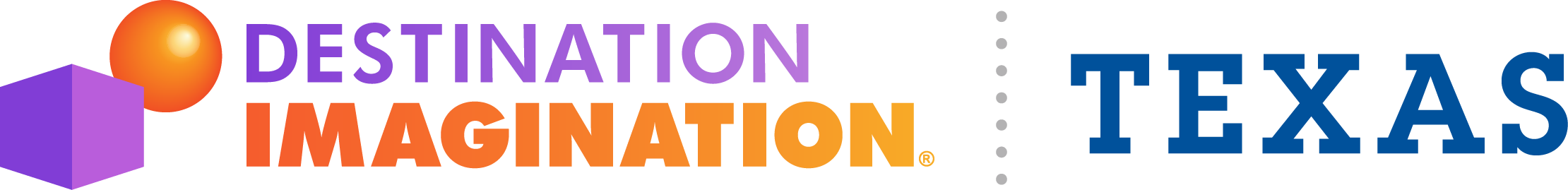 April 10, 2021FAQs – 2021 Global Bound Teams When will I be certified as a winner advancing to Globals? You should receive an email from DI this weekend or Monday at the latest. This will provide a wealth of important information. Where can I find more information regarding Globals? Please carefully review your email from DI inviting you to the 2021 Virtual Globals Final competition.  You can also, visit their website https://www.globalfinals.org/. When will my team members receive their Lone Star Finals medals? You should receive them within 2-3 weeks. We will continue to keep you posted. Will there be pin trading for the 2021 Virtual Global Finals event? DI is working on a plan. We do know teams will be fully responsible for making the trade and shipping their own pins to others. Please watch for DI to release more information. Will there be a second opportunity for advancing teams to purchase Lone Star Finals pins for the 2021 Virtual Global Finals event? It depends on the demand. The Global Finals tournament is 100% virtual. Teams will need to carefully weigh their options when filling out the survey. Would there be a minimum pin requirement if Texas DI sold Lone Star Finals pins to Global Bound teams? Yes, due to shipping cost we would set a minimum of 4 pins per team to justify shipping cost. Will there be Lone Star Finals Championship t-shirts made available to purchase?  It depends on the demand. The 2021 Virtual Global Finals competition is 100% virtual. Therefore, the t-shirt would be purchased as a keepsake t-shirt only. Would there be a minimum t-shirt requirement if Texas DI sold Lone Star Finals Championship t-shirts to Global Bound teams? Yes, due to shipping cost we would set a minimum of 4 t-shirts per team to justify the shipping cost.If Texas DI sells pins and championship t-shirts, will the prices remain similar to those purchased at state? If there is a demand for pins and/or t-shirts, we will keep prices the same. However, there would be a minimum to purchase. See minimum requirements above. If there is a demand for Texas pins and Lone Star Finals Championship t-shirts, when will teams receive them? It could take up to six weeks. We will keep you posted on the timeline if we were to sell items. When will be know if Lone Star Finals pins and/or Texas DI Championship t-shirts be available to purchase? We will let you know on Thursday, April 15, 2021. Please fill out the form/survey as soon as possible or no later than Wednesday, April 14, 2021 (11:45 p.m. and 10:45 p.m. for Sayes West region). The survey was emailed to Global Bound teams on Saturday, April 10, 2021 late evening. 